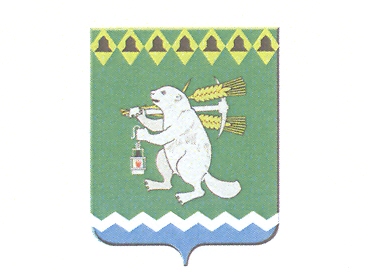 Дума Артемовского городского округа ______созыв_______заседание                                              РЕШЕНИЕ    от ____________	   		                № ____О внесении изменения в Положение о передаче в безвозмездное пользование имущества, находящегося в собственности Артемовского городского округаВ соответствии с Федеральным законом от 06 октября 2003 года                         № 131-ФЗ «Об общих принципах организации местного самоуправления в Российской Федерации», принимая во внимание экспертное заключение Государственно-правового департамента Губернатора Свердловской области и Правительства Свердловской области, руководствуясь статьей 23 Устава Артемовского городского округа,Дума Артемовского городского округаРЕШИЛА:Внести в Положение о передаче в безвозмездное пользование имущества, находящегося в собственности Артемовского городского округа, утвержденное решением Думы Артемовского городского округа от 25.08.2022             № 175, изменение, признав утратившим силу подпункт 3 пункта 27.Настоящее решение опубликовать в газете «Артемовский рабочий», разместить на Официальном портале правовой информации Артемовского городского округа (www.артемовский-право.рф) и на официальном сайте Думы Артемовского городского округа в информационно-телекоммуникационной сети «Интернет».3. Настоящее решение вступает в силу после официального опубликования.4. Контроль за исполнением настоящего решения возложить на постоянную комиссию по вопросам местного самоуправления, нормотворчеству и регламенту (Упорова Е.Ю.).Председатель Думы Артемовского городского округаГлава Артемовского городского округаГлава Артемовского городского округа                           В.С. Арсенов                                                     К.М. Трофимов